エントリーシート							年　　月　　日　現在 学歴 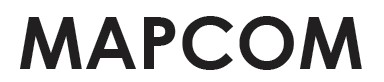 学生時代について・志望動機 / 2 エントリーシート自己 PR これまでの経験と将来的な展望 / 2 年 月 学 歴 学業（ゼミ・研究・卒業論文） 資格・免許 部活・サークル活動 アルバイト・ボランティア等 当社を志望した理由を教えてください。 また、希望職種があれば、その職種を志望する理由を教えてください。 当社を志望した理由を教えてください。 また、希望職種があれば、その職種を志望する理由を教えてください。 自己 PR なぜ就職したいと考えますか？また就職するにあたって、最も重要視するものはなんですか？ あなた自身が将来どのようになりたいか、ビジョンを教えてください。個人的なことでも構いません。 これまでにあなた自身が経験した失敗や挫折について教えてください。 聞きたいこと、確認したいこと、また伝えたいことなどがあれば記入してください。何でも構いません。 